Tp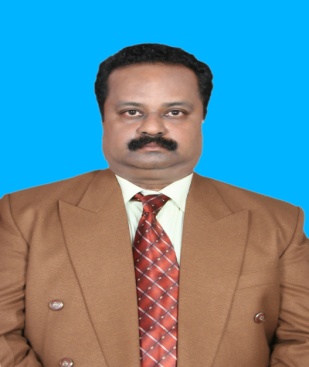 Tp.152210@2freemail.com                                                                      CERTIFICATE AUTHENTICATION : MINISTRY OF EXTERNAL AFFAIRS-NEW DELHI. MINISTRY OF HUMAN RESOURCES DIVISION-NEW DELHI.HOME DEPARTMENT-MUMBAI.MINISTRY OF HIGHER EDUCATION-MUMBAI.NOTARY-MUMBAI.CERTIFICATE ATTESTATION :UNITED ARAB EMIRATES-U.A.E CONSULATE GENERAL-MUMBAI.ROYAL SULTANATE OF OMAN-CONSULATE GENERAL-MUMBAI.QATAR-CONSULATE GENERAL OF QATAR-MUMBAI.GULF EXPERIENCE :INDUSTRY/SECTOR :        1.  CONSTRUCTION ON SITE WORK EXECUTION.M.E.P.  DEPARTMENT ESTIMATION DEPARTMENT-PLUMBING [DRAINAGE, WATER SUPPLY & FIRE FIGHTING] ON SITE I.D WORK EXECUTION.ETC...        2.   MAINTENANCE        1.   MECHANICAL EQUIPMENTS INSTALLATION & MAINTENANCE.                       2.   WORK REPORT PREPARATION & SUBMITION.                       3.   PREPARATION OF MAINTENANCE SCHEDULE.ETC...EDUCATIONAL QUALIFICATION IN DETAIL : 	1} GENERAL :            		PASSED SECONDARY SCHOOL LEAVING CERTIFICATE (S.S.L.C) FROM THE BOARD OF	KARNATAKA STATE OBTAINING SECOND CLASS-53.8% IN THE YEAR ANNUAL 1984.	2} TECHNICAL :		COURSE SELECTED: D.M.E-THREE YEARS DIPLOMA IN MECHANICAL ENGINEERING	FROM THE BOARD OF TECHNICAL EXAMINATION OBTAINING FIRST CLASS-61% ANNUAL 1989.	3} ENGINEERING:		COURSE SELECTED: A.M.I.E. (SEC-A) ATTENDED THE DIPLOMA STREAM FROM THE 	INSTITUTION OF ENGINEERS(INDIA)- IN THE YEAR SUMMER 1992.     	4} ADDITIONAL  QUALIFICATION IN SOFTWARE PROGRAMMING:		DONE A SPECIALISED COURSE IN AUTO-CAD PROGRAMMING FROM NICT-AN ISO	9001:2008 CERTIFIED ORGANIZATION OBTAINING DESTINCTION-82% JUNE 2011.  MOST FAMILIER WITH 2013 VERSION AND LATEST.		ALSO, HAVE KNOWLEDGE IN OTHER MICRO SOFT PROGRAMMING LIKE MICRO SOFT                                  WORD, MICRO SOFT EXCEL, ETC..	5} SAFE WORKING PRATICE: {HSE DEPARTMENT}	DAILY IMPART A SAFE WORKING TOOL BOX TALK, SAFE WORKING PRATICE IN  HANDLING OF TOOLS, ENTRY IN CONFINED WORK PLACE, ISSUE OF HOT WORK PERMIT, ETC..GULF EXPERIENCE IN DETAIL :{1}	WORK PLACE:  MUSCAT-OMAN  {LATEST}	COMPANY:  OSCO-MUSCATWORKED AS A PLUMBING ENGINEER – PROJECT ENGINEER FOR A R.O.P-H (ROYAL OMAN POLICE-HOSPITAL) PROJECT AT MUSCAT. THE CONSTRUCTION OF R1-19 BUILDINGS OF G+1+ROOF+U.ROOF R2-5 BUILDINGS OF G+5+ROOF+U.ROOF , THE R3-7 BUILDINGS OF G+5+ROOF+U.ROOF, SUB-STATION-3NOS.THE RESPONSIBILITIES ARE WATER SUPPLY, DRAINAGE & FIRE FIGHTING WORKS INCLUDING I.D.-INTERIOR FITOUT WORKS, TESTING, RAISING I.R. CO-ORDINATION FOR APPROVAL, WHOLE PROJECT TAKE-OFF QUANTITY DONE, FOLLOW-UP IN STORE FOR MATERIALS, & MANPOWER PLANNING.  THE CONSULTANT IS FROM GALFAR.{2}     	WORK PLACE:  DOHA-QATAR	COMPANY:  VENTARE ENGINEERING	PROJECT:  QATAR PETROLEUM ACCOMODATION COMPLEX AT HALUL ISLAND.	DUTIES & RESPONSIBILITIES:         WORKED AS SR.PLUMBING & FIRE FIGHTING ENGINEER TAKING CARE OF WHOLE SITE IN-CHARGE IN PLUMBING- WATER SUPPLY, DRAINGE, & FIRE FIGHTING WORKS (M.E.P)                   WORKED FOR QATAR PETROLEUM-Q.P PROJECT IN HALUL ISLAND THE MAIN CONTRACTOR IS TARGET ENGINEERING CONSTRUCTION OF ADDITIONAL ACCOMODATION COMPLEX FOR STAFF CONSISTING OF SENIOR BLOCK ‘A’, ‘B’, ‘C’, & ‘D’ (G+3), MESS & DINNING, LAUNDRY, AUDITORIUM, WITH PLAY GROUND FACILITIES.           EXECUTED DRAINAGE SYSTEM OF UPVC PIPING SYSTEM OF BS 4514 & BS 4660 GREY & SOIL PIPE, AND WATER SUPPLY OF P.P.R-HEPWORTH PIPING & DROPPER OF PEX PIPE FROM UPONOR LATEST PLUMBING TECHNOLOGY.     MADE AS-BUILT DRAWING BY AUTO-CAD FOR ABOVE.{3}         WORK PLACE:  DOHA-QATAR	COMPANY:  SKY ORYX JV	PROJECT:  NEW DOHA INTERNATIONAL AIRPORT – NDIA	DUTIES & RESPONSIBILITIES:EXECUTED FIRE PROTECTION PIPELINE WORKS IN MAIN TERMINAL BUILDING (MTB), CON.A, CON-B, & CONCORSE-C .INSTALLATION FIRE FIGHTING PUMPS, SPRINKLERS,ZONE CONTROL VALVES, & ITS FITTINGS.PROJECT WORK AS PER APPROVED DRAWING THE CONSULTANT IS BEACHTEL.{4}	WORK PLACE:  JEDDAH-SAUDI ARABIA	COMPANY:  SAUDI OGER LIMITED	PROJECT:  KING ABDULLA ECONOMIC CITY AT AL-SABAR (TAUHWEAL)DUTIES & REPONSIBILITIES: QUANTITY TAKE-OFF FROM APPROVED DRAWING.  SUBMIT MATERIAL SAMPLE BOARD FOR APPROVAL.  SUBMIT MATERIAL DOCUMENTS FOR APPROVAL.  PROJECT WORK EXECUTION AS PER APPROVED DRAWING.  TO RISE RFI-REQUEST FOR INSPECTION FOR PRESSURE TESTING,MATERIAL INSPECTION,     INSTALLATION, TO GET APPROVAL.  ISTALLATION OF PLUMBING SYSTEMS LIKE WATER SUPPLY, DRAINGE, FIRE FIGHTING,     & CHILLED WATER PIPING SYSTEM.  INSTALLATION OF FIRE FIGHTING SYSTEMS & EQUIPMENTS & ITS PIPELINE WORKS.  TO CO-ORDINATE WITH Q.C. DEPARTMENT FOR COMPLETION OF TASK IN TIME.  MANPOWER PLANNING, TOOLS REQUIREMENT, MATERIAL PLANNING-TO RISE MRM     WELL IN ADVANCE TO AVOID DELAY.  PREPARING WORK REPORTS-WORK COMPLETED, WORK IN PROGRESS, OTHER WORKS      PLANNED, & ITS REQUIREMENT.          TAKEN TOTAL RESPONSIBILITY ON SITE PLUMBING WORKS...{5}	WORK PLACE: DUBAI-(U.A.E)               COMPANY:  EMIRATES TRADING AGENCY-E.T.A.	PROJECT:  AL-GHURAIR INVESTMENT-STAR METRO HOTEL.		EXECUTED  THE SERVICES LIKE WATER SUPPLY, DRAINGE, FIRE PROTECTION,		& INSTALLATION OF PUMPS, CO-ORDINATING FOR APPROVALS FROM THE 		CONSULTANT  & CIVIL DEFENCE AUTHORIZATION FOR HAND-OVER.	PROJECT:  AL-MASS TOWER-5BASE+GRD+MEZZ+62FLR+2SERVICE FLR+ROOF+UPPER ROOF.EXECUTED EXTERNAL DRAINGE SYSTEM & INTERIOR DESIGN WORKS-I.D. WORKS INTERIOR FIT-OUT, MOCK-UP WORKS, FOR FIXING OF SANITARY WARE ITEMS FOR APPROVALS. CAROMA FIXTURES WERE USED.	HEAD OFFICE-M&E OFFICE:  ESTIMATION DEPARTMENT		TAKE-OFF QUANTITY FOR WATER SUPPLY, DRAINGE, & FIRE PROTECTION SERVICES		FOR MAJOR PROJECTS IN DUBAI, KUWAIT, & QATAR SOME OF THE PROJECTS ARE MALL OF KUWAIT, DOHA CONVENTION CENTRE & TOWER, CAPITAL TOWER OF KUWAIT, BURJ DUBAI TOWER, DUBAI WATER FRONT, DUBAI LIFE -STYLE CITY.{6}	WORK PLACE:  MUSCAT-OMAN	COMPANY:  AL-MATTAR TRADING & CONTRACTING COMPANY.	WORK SITE:  AL-ANSAB-(SANUB)    	EXECUTED TRUNK MAIN & WATER SUPPLY DISTRIBUTION PIPELINE OF 200MM∅SOCKET & SPICOT PIPEJOINTS AND 215MM∅ H.D.P.E PIPE OF ROTHERNBERGER WELDING JOINTS.  ALSO FOR PUMP STATION- INSTALLATION OF BOOSTER PUMP, E.OT CRANE 3.2T, SURGE VESSEL, P.R.V, FLOWMETER, ALL MECH.WORKS. FROM OMAN PUMPS (GOULDS).THE CROSS-COUNTRY PIPE LINE TRUNK MAIN CROSSING FOR THE AL-SANUB MAIN ROAD-600∅ BORING DONE.{7}	WORK PLACE: BRUNEI	COMPANY: GALFAR	WORK SITE: U.B.D, I.O.M, I.C.T.C		PLUMBING WORKS:		DONE PLUMBING WORKS IN S.S PIPES TO BS 4127 PART 2 AND ALL LANCHIRE		FITTINGS OF CONEX/CONEX., COPPER PIPES TO BS 2871 TABLE X.		DONE SPRINKLER PIPE OF G.I- 150∅, FIRE HOSE REEL PIPE OF 65∅& RISER PIPES.		DONE EXTERNAL WATER SUPPLY OF H.D.P.E PIPE OF 63∅ COMPRESSION TYPE JOINT.		SANITARY WORKS:		DONE INTERNAL SANITARY WORKS OF SOIL PIPE-BS 4660, WASTE & VENT PIPE OF		BS 4514 & BS 4515 AND ALL RISER PIPES.		DONE EXTERNAL SANITARY WORKS OF V.C. PIPES OF 150∅FOR MANHOLE CONN.                       	WORK SITE: MUARA-FOR MINISTRY OF DEFENCE		DONE EXTERNAL WATER SUPPLY, FIRE HYDRANT, SPRINKLER, & DOMESTIC PIPELINE		OF 300MM∅-D.I.	ADDITIONAL RESPOSIBILITIES:QUANTITY TAKE-OFF FROM THE DRAWING. QUANTITY VARIATIONS ACTUAL REQUIREMENT AND AS PER B.O.Q.TO HIGH LIGHT THE DISCRIPENCIES FROM THE DRAWING-INFORM PROJECT MANAGERTO PREPARE SANITARY SCHEDULE.TO RISE M.R.M WELL IN ADVANCE & SHALL FOLLOW-UP IN STORES.{8}	WORK PLACE: ABU-DHABI-U.A.E	COMPANY:  DRAKE & SCULL	WORK SITE:  ADCO ACCOMODATION COMPLEX		EXECUTED EXTERNAL SEWERAGE PIPELINE WORKS OF 150MM∅-UPVC PIPES AND 		MANHOLE CONNECTION IS H.D.P.E PIPES OF (GEBERIT FITTINGS) HOT PLATE WELDING		JOINT METHOD IS USED.{9}	WORK PLACE:  MUSCAT (IBRI)-OMAN	COMPANY:  DANA CONTRACTING	WORK SITE:  1.WADI-ALYN 2.WADI-BUKRABHA 3.IBRI 4.WORKS COMPOUND 5.KHADIL        6. YANKUL & 37 SITES OF TANKER FILLING POINT AND GAURD HOUSE.	1. EXECUTED CATERPILLAR GEN. SET FUEL PIPELINE CONNECTION FROM BULK TANK		     TO DAY-FUEL TANK.2. DONE UTILITY PIPELINE OF TANKER FILLING POINT, PIPELINE FOR SUMP PUMP(GOULDS) MAIN HEADER PIPELINE FOR PUMP HOUSE & SURGE VESSEL AREA, AND DOMESTIC PIPELINE CONNECTION FOR OVER HEAD TANK.3.DONE FIXING & FITTINGS OF CHLORINATION AND FLOURIDATION PIPELINE CONNECTION FOR SAMPLING PUMP, MOTIVE WATER PUMP, DOSING UNIT, CHLORINE ANALYSER UNIT,  CHLORINE INJECTOR UNIT, SKID MOUNTED PUMPS, ACID PUMPS, P.R.V., AIR RELIEF VALVE, CHLORINE CYLINDERS(1.5TONS)  AND ITS WEIGH SCALE.4.THE HEADER PIPELINE ARE TESTED AT 10BAR CERTIFIED BY MOTT MACDONALD CONSULTANT.	5. THE ERECTION OF E.O.T CRANES OF 5T, 3.2T, 2T, & ITS BEAMS AND CARRIAGE FITTINGS.	6. THE ERECTION OF 350K.W INGERSOLLAND (WEG)-GERMANY MULTISTAGE FORWARDING                     PUMPS AT ALL SIX SITES AND ITS 900MM∅PIPELINE WORKS.	7. THE ERECTION OF SURGE VESSEL OF 45mtr3, 25 BAR & 25mtr3 AT ALL SIX SITES.	8. THE INSTALLATION OF FIRE FIGHTING PUMP, FIRE HOSE REEL, AND ITS PIPELINE WORKS.	9. THE CHLORINATION AND FLOURIDATION SYSTEM, MATERIALS ARE ALL FROM  	    ALLDOS-GERMANY AND ALL WORKS ARE EXECUTED UNDER MY SUPERVISION.{10}	WORK PLACE:  DAMMAM-K.S.A	COMPANY:  HUSSAIN AL-ALI EST.	WORK SITE:  ALL PUMP STATION IN DAMMAM.THE HUSSAIN AL-ALI EST.  IS A MAINTENANCE CONTRACTOR FOR MINISTRY OF WATER 		& SEWAGE AUTHORITY.  SO, I CARRIED OUT MAINTENANCE OF ALL 14 SEWAGE PUMP		STATION AND 36 WELL PUMP STATION AND SEWAGE TREATMENT PLANTS-S.T.P.,		WATER TREATMENT PLANTS, REVERSE OSMOSSOS-R.O. PLANT, & WELL SECTION.			SIR,   A BRIEF SUMMARY OF WORK EXPERIENCE IS INCLUDED ALL OF THESE 	ARE;   WORK EXECUTED AS PER REQUIREMENT OF PROJECT, AND FURTHER EXPECTING A 	OPPORTUNITY FROM YOUR END.		WITH KIND REGARDS.COUNTRY OF ENTRYNAME OF THE COMPANYDESIGNATIONDURATIONMUSCAT-OMAN            OSCO-M.E.PPLUMBING ENGINEER(PROJECT ENGINEER)29/06/201516/11/16QATAR-DOHAVENTARE ENGINEERING(TARGET ENGINEERING)SR. PLUMBING & FIRE FIGHTING ENGINEER28/11/20126/2/2015QATAR-DOHASKY ORYX JV – NEW DOHA INTERNATIONAL  AIRPORTSR. PLUMBING ENGINEER6/7/20116/6/2012SAUDI ARABIASAUDI OGER LIMITEDPLUMBING ENGINEER28/12/2009MAY/2011U.A.E-DUBAIEMIRATES TRADING AGENCYPLUMBING ENGINEER29/72007OCT.2009SULTANATE OF OMANAL-MATTAR TRD.& CON.COMPYPIPELINE SITE ENGINEER1Y 3MONTHS BRUNEIGALFARPLUMBING SITE ENGINEER2005-2006U.A.E-ABU DHABIDRAKE & SCULL COMPANYPLUMBING SUPERVISOR1 YEARSULTANATE OF OMANDANA CONTRACTINGMECHANICAL SUPERVISORJUNE 2001SEPT 2003SAUDI ARABIAHUSSAIN AL-ALI EST.MECHANICAL SUPERVISOR14/2/1995JUNE 1998